 Hallo! Ich heiβe Hans !                       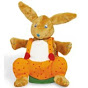 SeptemberHallo !			witaj					das Kind	dzieckoGuten Tag			dzień dobry						Auf  Wiedersehen		do widzenia					Tschüss !			cześć  ( na pożegnanie )		klein		mały Danke schön		dziękuję bardzo			groβ		duży Bitte  schön		proszę bardzo			dick		grubyWie heiβt du ?		Jak się nazywasz ?			dünn		chudy	Wer bist du ?			Kim jesteś ?	Ich heiβe ……...		Nazywam się ……...			Ich bin …			Jestem …							Das ist …			To jest …Piosenki:		Guten Tag !Guten Tag, guten Tag sagen alle Kinder :			Kleine Kinder, groβe Kinder, dünne Kinder , dicke Kinder !			Guten Tag, guten Tag sagen alle Kinder !Ich, ich, du, du, ich bin ……..Wer bist du ? Hallo! Ich heiβe Hans !                       OktoberFINGERSPIELMit Fingerchen, mit Fingerchen,mit flacher, flacher Hand,mit Fäusten, mit Fäusten,mit Ellebogen klatsch, klatsch, klatsch !Leg die Hände an den Kopf,forme daraus einen Blumentopf,mach die Finger zuner Brille, sei danach ein bischen Stille. Pssst  …Wir werfen mit Zitronnen,mit Erbsen und mit Bohnen.Piff ! Paff ! Puff!die Hand / die Hände	ręka / ręcedas Mädchen		dziewczynka	der Junge			chłopiec		das Kind			dziecko		steht auf !			wstańciesetzt euch !			usiądźcieHallo! Ich heiβe Hans !                       NovemberDIE FAMILIEdie Familie			rodzinadie  Mutter/Mutti		mama/mamusia				der Vater/Vati		tato/tatuś	die  Tochter		córka				 der Sohn			syn		die Oma			babcia			noch einmal		jeszcze raz der Opa			dziadek			warte mal		poczekajdie Tante			ciocia				genau			dokładnieder Onkel			wujek				toll			wspaniale